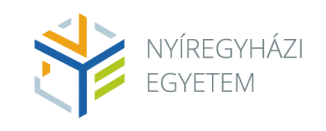 J e g y z ő k ö n y vA tanító alapszakos hallgató zárótanítást kiváltó tervezetéről és óraelemzéséről, 
valamint az eredménybe beszámított kurzusok érdemjegyeirőlA hallgató neve, szakja:		Tanító BAA zárótanítás elnöke:		A bizottság tagja:		A tervezet leadási ideje:		Tantárgy:		Osztály:		A zárótanítás tananyaga:		A zárótanítás tervezetére és az óraelemzésre vonatkozó megjegyzések, észrevételek, értékelés:A Kormány 41/2020. (III. 11.) rendelete alapján a jelenléti oktatás szüneteltetése miatt a zárótanítás érdemjegyét az alábbiak szerint állapítjuk meg:A zárótanítás érdemjegye: …………………………Nyíregyháza, 2020. május …	a bizottság tagja	a bizottság elnökeTAB1906(L): TAB1907(L):TAB1908(L):Tervezet: Elemzés: Átlag:   /5=